Լուծի՛ր խնդիրները։Ա․6 մատիտի համար էվան վճարեց 480 դրամ, որից հետո մեկ մատիտի գինը 20 դրամով էժանացավ։ Որքա՞ն արժեցավ մեկ մատիտը։ Լուծում480:6=8080-20=60Պատ․՝60 դրամԲ․7 կոնֆետի համար Վիլյամը վճարեց 560 դրամ, որից հետո մեկ կոնֆետի արժեքը 10 դրամով թանկացավ։ Որքա՞ն արժեցավ մեկ կոնֆետը։Լուծում560:7=8080+10=90Պատ․՝ 90 դրամԳ․ 9 վարդի համար Դավիթը վճարեց 4500 դրամ, որից հետո մեկ վարդի արժեքը 30 դրամով էժանացավ։ Այժմ որքա՞ն գումար պետք է վճարել այդ նույն վարդից 10 հատ գնելու համար։Լուծում4500:9=500500-30=470470x10=4700Պատ․՝ 4700 դրամԴ․ 6 փուչիկի համար Ալեքը վճարեց 420 դրամ, որից հետո մեկ փուչիկի արժեքը 5 դրամով թանկացավ։ Այժմ որքա՞ն գումար պետք է վճարել այդ նույն փուչիկից 8 հատ գնելու համար։Լուծում420:6=7070+5=7575x8=600Պատ․՝ 600 դրամՔանի՞ խորանարդիկ կա նկարում։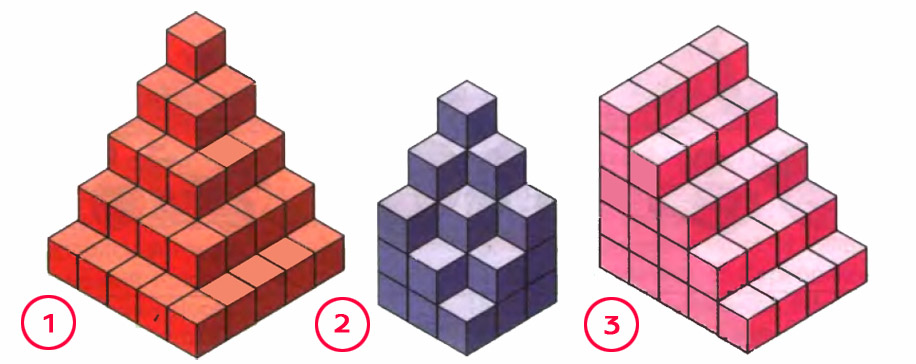 9+7=16                                         5+4=9                               8+7=1516+5=21                                        9+3=12                            15+6=2121+3=24                                        12+2=14                          21+5=2624+1=25                                       14+1=15                           26+4=30Լրացրո՛ւ ապրիլ ամսվա օրացույցը և պատասխանի՛ր հարցերին:Օրացույցից օգտվելով՝ պատասխանի՛ր հարցերին:Պատմի՛ր 25500 թվի մասին:Թիվը գրի՛ր  տառերով:քսանհինգ հազար հինգն հարուր25500-ն ունի   0 տասնյակ և 0 միավորՀարևան թվերն են՝25499, 25501Հաջորդող թիվն է՝25501Նախորդող թիվն է՝25499Մեծացրո՛ւ  524789-ով:  524789+25500=550389Մեծացրո՛ւ 201970-ով:   201970+25500=227470Մեծացրո՛ւ 909784-ով:  909784+25500=926284Մեծացրո՛ւ 101472-ով:  101472+25500=126972Մեծացրո՛ւ 800064-ով:800064+25500=825564Մեծացրո՛ւ 300747-ով:300747+25500=326247Փոքրացրո՛ւ 3036-ով: 25500-3036=22464Փոքրացրո՛ւ 20101 - ով:25500-20101=5399Փոքրացրո՛ւ 20002-ով:25500-20002=5598Փոքրացրո՛ւ 19471-ով:25500-19471=6029Փոքրացրո՛ւ 3048-ով:25500-3048=22452Մեծացրո՛ւ 10 անգամ, 100 աննգամ։ 10x25500=255000   100x25500=2550000Փոքրացրո՛ւ 10 անգամ, 100 անգամ 25500:10=2550, 25500:100=255 Կլորացրո՛ւ մինչև մոտակա տասնյակը , հայուրյակը, հազարյակը25510, 25600, 26000 Թվի թվանշանները վերադասավորի՛ր այնպես, որ ստանաս հնարավոր ամենափոքր թիվը։  20055Թվի թվանշանները վերադասավորի՛ր այնպես, որ ստանաս հնարավոր ամենամեծ թիվը։ 55200I օրIIօրIIIօրIVօրVօրVIօրVIIօրերկուշաբթիերեքշաբթիչորեքշաբթիհինգշաբթիուրբաթշաբաթկիրակի293031123456789101112131415161718192021222324252627282930123456789Տարվա եղանակը               Տարվա եղանակը               գարունամառաշունՁմեռԵղանակն այսօրԵղանակն այսօրարևոտանձրևոտցրտոտքամոտմշուշոտամպամածԱյսօր ամսի  քանի՞սն   է16.04Վաղը ամսի քանի՞սը կլինի:17.04Երեկ ամսի քանի՞սն էր:15.04Տասներկու օրից ամսի քանի՞սը կլինի:28.04Ինը օր առաջ ամսի քանի՞սն էր:7.04Շաբաթվա ի՞նչ օր էր Շաբաթվա ի՞նչ օր էր ԵրեկհինգշաբթիՅոթ օր առաջ ուրբաթՇաբաթվա ի՞նչ օր կլինիՇաբաթվա ի՞նչ օր կլինի1 շաբաթ հետոուրբաթ